Grønlands Naturinstitut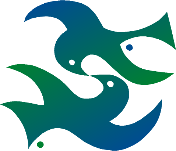 PinngortitaleriffikPostboks 5703900 NuukAnsøgning til ph.d.-stipendie 2020Titel på ansøgningen:Titel på ansøgningen:AnsøgerAnsøgerFor- og mellemnavne:Efternavn:Nationalitet:Nuværende stilling:Akademisk titel:CPR-nr:Gadenavn og -nummer:Postnummer og by:Land:Tlf-nr:E-mail:Ansøgers arbejdsplads eller affilieret institution/virksomhed under projektperiodenAnsøgers arbejdsplads eller affilieret institution/virksomhed under projektperiodenInstitution/virksomhed:Evt. institut-/afdelingsnavn:CVR-nr. for institution/ virksomhed:Ikke-dansk registreringsnr.:Gadenavn og -nummer:Postnummer og by:Land:Tlf-nr:E-mail:Web-adresse:Populærvidenskabelig beskrivelse af projektet. Beskrivelsen skal være på dansk og forståelig for lægmand. Beskrivelsen vil eventuelt blive anvendt i forbindelse med offentliggørelse af bevilling. Populærvidenskabelig beskrivelse af projektet. Beskrivelsen skal være på dansk og forståelig for lægmand. Beskrivelsen vil eventuelt blive anvendt i forbindelse med offentliggørelse af bevilling. Liste over bilag (pkt. 1-6 er obligatoriske)Liste over bilag (pkt. 1-6 er obligatoriske)1Projektbeskrivelse2Titel på hovedfagsspeciale og abstract af specialet3CV og bevis for bestået kandidateksamen4CV og publikationsliste for hovedvejleder5Detaljeret budget6Accept fra indskrivende universitet78910Dato og underskriftDato og underskrift